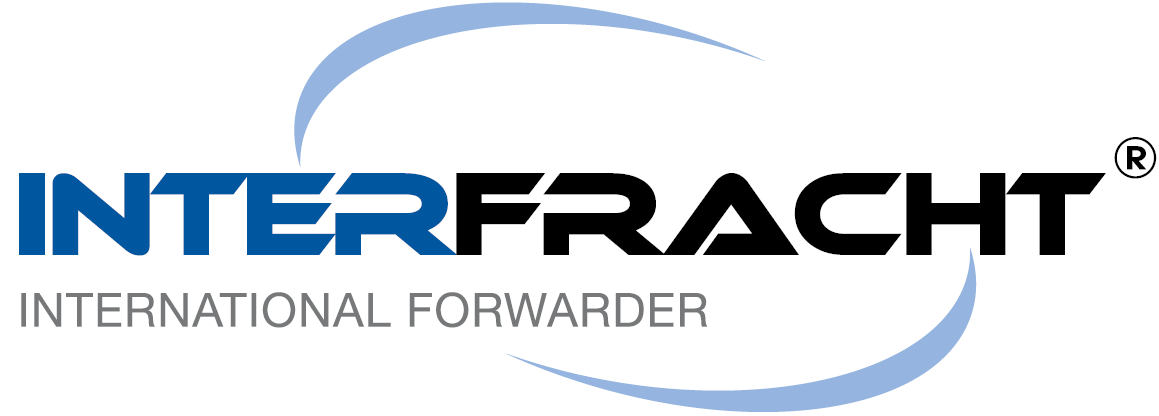 Česká spediční firma s mezinárodní působností, specializující se na železniční přepravu, hledá kandidáta/kandidátku na pozici:TRANSPORT SPECIALISTCo Vás čeká:zajištění fungování stávajících přeprav (doprovodný servis a administrativa)zpracovávání poptávek od zákazníků a kontakt s nimijednání o cenách s dodavatelihledání nejvhodnějších přepravních řešeníJaké znalosti a dovednosti byste měli mít:minimálně SŠ vzděláníangličtinu a němčinu na komunikativní úrovni, polština výhodounebát se komunikovat s obchodními partnery i železnicemidomluvit se s Excelem, Wordem, PowerPointem i Outlookemv případě rychlé aklimatizace v železničním prostředí je možnost karierního růstu v rámci firmy (předpoklady: schopnost vedení lidí, týmový duch, logické myšlení, orientace v technické problematice a dopravě)Co můžeme nabídnout my:zajímavé platové ohodnocenípráci v přátelském kolektivuprémie, 13. a 14. platpo roce příspěvek na dovolenou nebo studium logistického oboru ve výši 20.000,- Kč/rokpátý týden dovolené navícfiremní mobilpružnou pracovní dobustravenky zcela hrazené zaměstnavatelemzdarma jazykové kurzy a masáže na pracovištiobčerstvení na pracovištidalší firemní benefity jako příspěvek na sport a kulturu, firemní akce aj.pracovní místo v centru OlomouceINTERFRACHT s.r.o., Kateřinská 86/11, 779 00  OlomoucTel.: 588 003 811 • E-mail: personal@interfracht.cz • www.interfracht.cz